Conformément au règlement général sur la protection des données (RGPD), nous vous informons que les données à caractère personnel que vous confiez à la responsabilité de la FFBSQ, font l'objet de traitements informatisés pour la gestion d'affiliations, de demandes de licences (spécifiques au type/à la fonction : pratiquant ou non, dirigeant, officiel, cadre technique, représentant de mineur, médecin etc), les autorisations anti-dopage, la vérification de non contre-indication médicale à la pratique, les souscriptions d'assurances, des envois d'abonnements, de propositions commerciales.Au titre du RGPD, vous disposez des droits suivants : droit d'opposition, droit d'accès et de rectification, et pour des cas ou motifs limitativement énumérés, droit à l'effacement ou à la limitation du traitement ; vous disposez par ailleurs d'un droit à la portabilité de vos données et du droit de définir des directives relatives à leur sort en cas de décès.Notez enfin que les mentions du formulaire précédées d'un '*' sont des données obligatoires sans lesquelles votre demande ne saurait être traitée.Pour toute information complémentaire, relative au RGPD, vous pouvez visiter l'adresse suivante : https://aidergpd.com/rgpdprivacy0616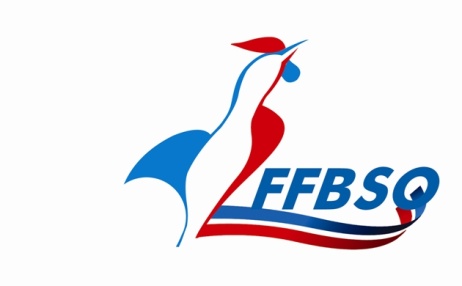 Fédération Française de Bowling et de Sport de QuillesMaison des Sports – 190 Rue Isatis 31670  LABEGE 05.82.95.78.60  -  www.ffbsq.org  - Email : contact@ffbsq.org  Fédération Française de Bowling et de Sport de QuillesMaison des Sports – 190 Rue Isatis 31670  LABEGE 05.82.95.78.60  -  www.ffbsq.org  - Email : contact@ffbsq.org  Fédération Française de Bowling et de Sport de QuillesMaison des Sports – 190 Rue Isatis 31670  LABEGE 05.82.95.78.60  -  www.ffbsq.org  - Email : contact@ffbsq.org  DEMANDE DE LICENCE ARBITRE Du 1er Septembre 2021 au 31 Août 2022DEMANDE DE LICENCE ARBITRE Du 1er Septembre 2021 au 31 Août 2022DEMANDE DE LICENCE ARBITRE Du 1er Septembre 2021 au 31 Août 2022DEMANDE DE LICENCE ARBITRE Du 1er Septembre 2021 au 31 Août 2022DEMANDE DE LICENCE ARBITRE Du 1er Septembre 2021 au 31 Août 2022 Première demande Première demande Première demande Renouvellement RenouvellementDISCIPLINE DE RATTACHEMENTDISCIPLINE DE RATTACHEMENTDISCIPLINE DE RATTACHEMENTDISCIPLINE DE RATTACHEMENTDISCIPLINE DE RATTACHEMENT Bowling Bowling Classic Schère Saint Gall Schère Saint Gall Quilles de Six Quilles de Huit Quilles de Neuf Quilles au MailletIndiquer le type de licence déjà signé pour la saison 2021/2022Licence Dirigeant : OUI    NON                     Licence compétition : OUI    NON  Si aucune licenceTarif : 22.00 €  N° et NOM DU CLUB  N° de LicenceType de Licence Arbitre Régional Arbitre Inter-Régional Arbitre National*Civilité *Nom *PrénomNom jeune Fille*AdresseCode PostalVilleM.   Mme   Mlle  * Né (e ) le  * Lieu naissance * Nationalité * Profession Courriel Tél. domicile Tél. bureauTél. portable Fait à :                                                                                            le :          /          /       Fait à :                                                                                            le :          /          /       Fait à :                                                                                            le :          /          /       Fait à :                                                                                            le :          /          /       Signature du demandeur obligatoire :Signature du demandeur obligatoire :Cachet du club et signature du Président obligatoire :Signature de la Ligue Régionale ou csr bowling obligatoire :Cadre réservé à la FFBSQ Licence validée :   OUI -  NON               Fait, le                                 N° du bordereau saisi :  Licence validée :   OUI -  NON               Fait, le                                 N° du bordereau saisi :  Licence validée :   OUI -  NON               Fait, le                                 N° du bordereau saisi :  Licence validée :   OUI -  NON               Fait, le                                 N° du bordereau saisi :  